ФОТООТЧЕТо проведении  встречи наставников и молодых специалистовМБОУ СОШ №2 Тема: «НАСТАВНИЧЕСТВО В ШКОЛЕ: ПРОБЛЕМЫ И ПЕРСПЕКТИВЫ.» Дата проведения: 01 октября 2022 годаУчастники: Учителя-наставники МБОУ «СОШ №2», г.Ханты – МансийскМолодые и вновь прибывшие педагоги МБОУ «СОШ №2», г.Ханты – МансийскАдминистрация МБОУ «СОШ №2», г.Ханты – МансийскФорма проведения: круглый стол, видеосвязь с отсутствующими педагогамиФормат проведения: диалог.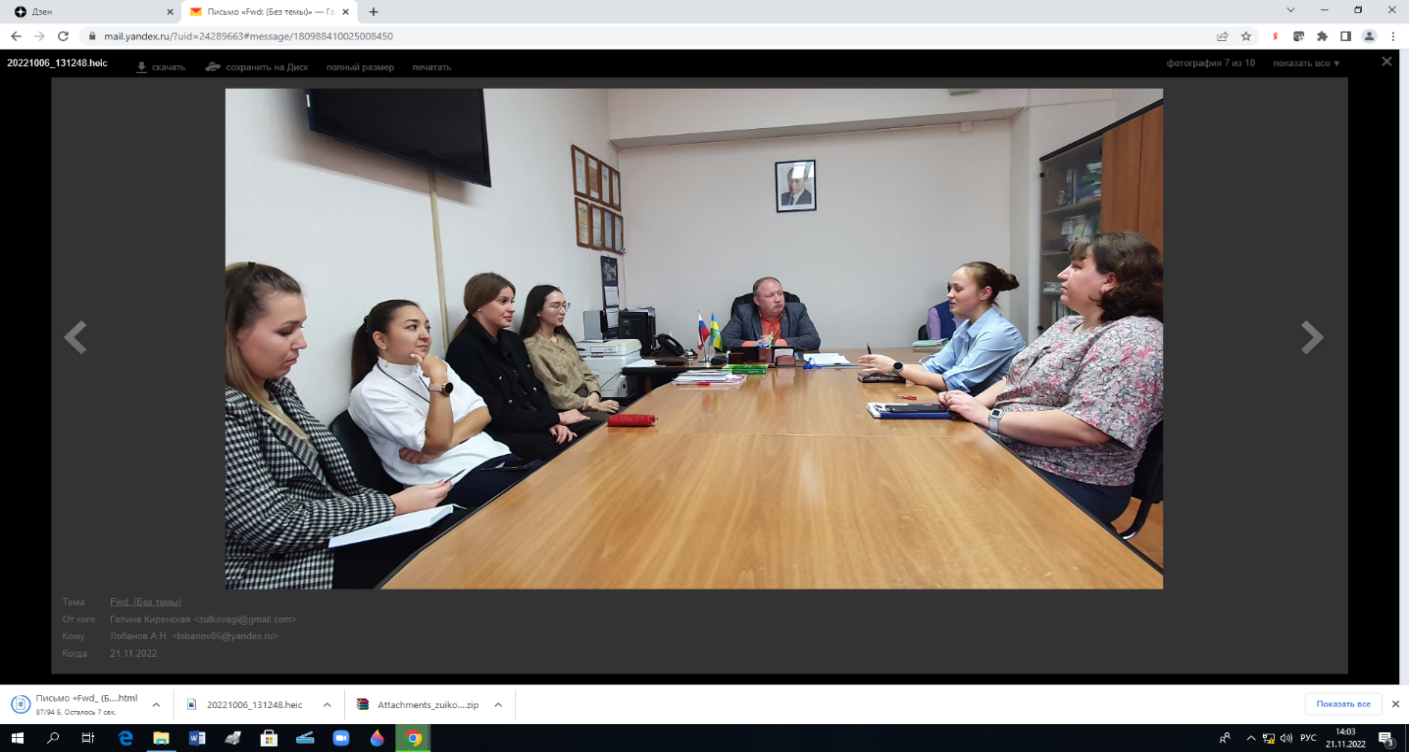 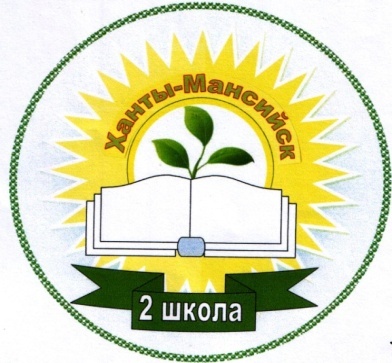 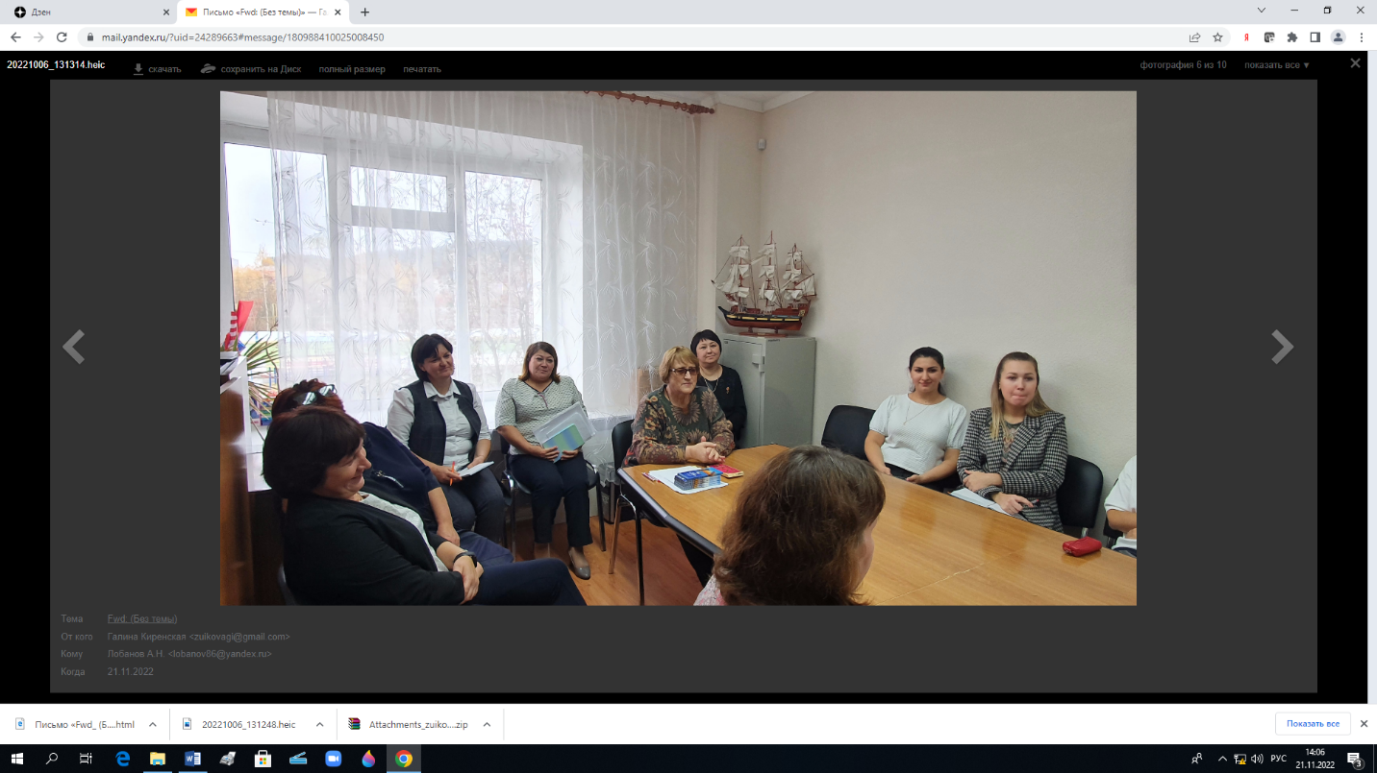 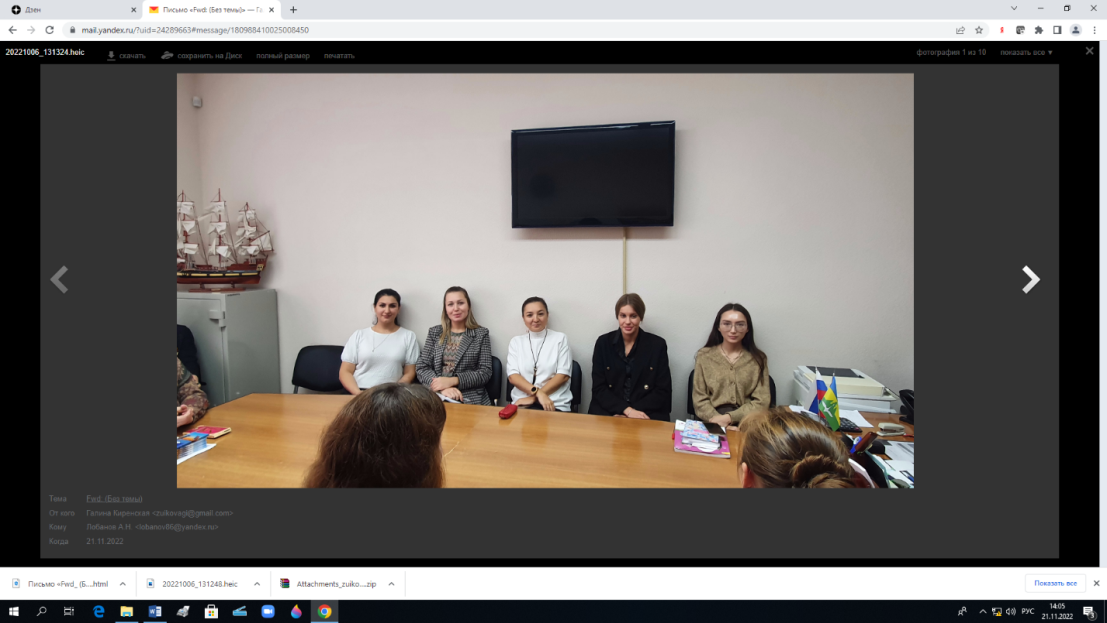 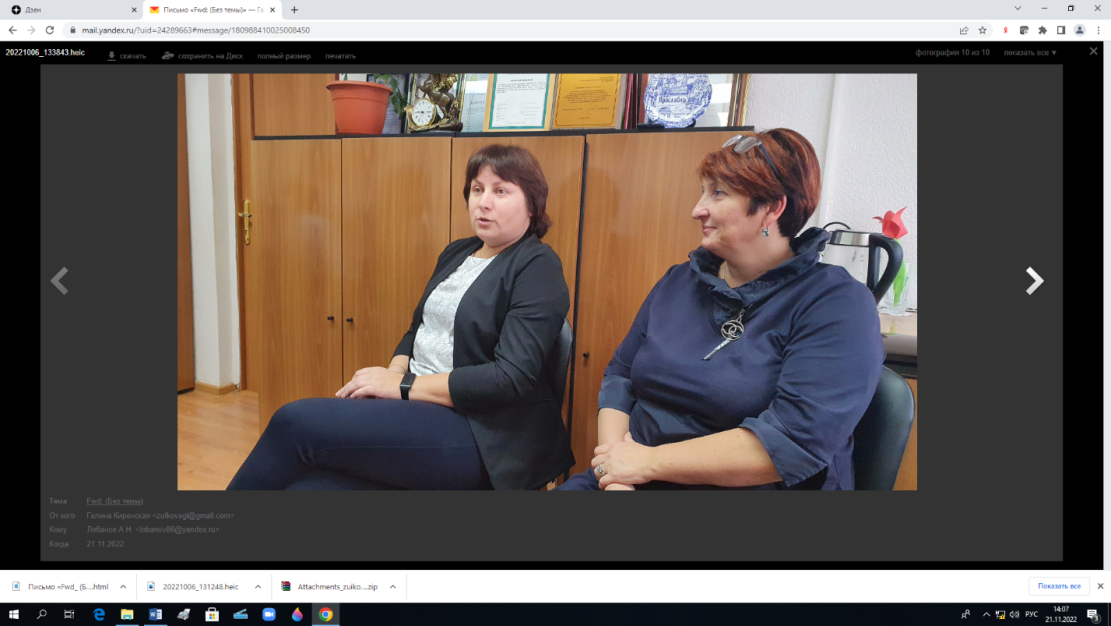 